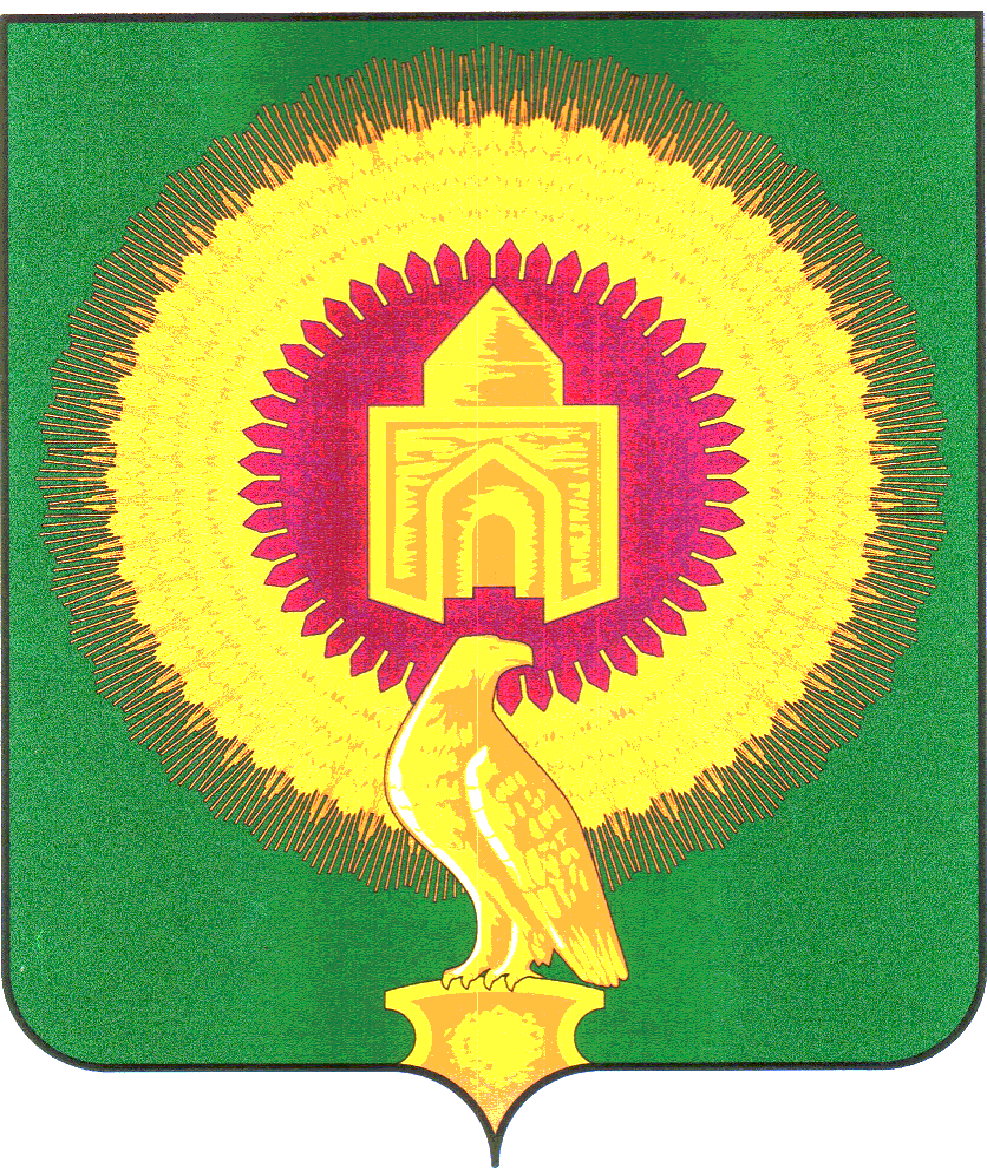 СОВЕТ ДЕПУТАТОВБОРОДИНОВСКОГО СЕЛЬСКОГО ПОСЕЛЕНИЯВАРНЕНСКОГО МУНИЦИПАЛЬНОГО РАЙОНАЧЕЛЯБИНСКОЙ ОБЛАСТИРЕШЕНИЕот  24  ноября  2015 года                         с.Бородиновка                                    № 29Об объявлении конкурса по отбору кандидатурна должность главы Бородиновского сельского поселенияВарненского муниципального района Челябинской области	В соответствии с Федеральным законом от 06.10.2003г. № 131-ФЗ «Об общих принципах организации местного самоуправления в Российской Федерации», Законом Челябинской области от 11 июня 2015 года № 189-ЗО                    «О некоторых вопросах правового  регулирования организации местного самоуправления в Челябинской области», Уставом Бородиновского сельского поселения, Положением о порядке проведения конкурса по отбору кандидатур на должность главы Бородиновского сельского поселения Варненского муниципального района Челябинской области, утвержденным Решением Совета депутатов Бородиновского   сельского поселения    от        02 сентября  2015 года  № 13,   Совет депутатов Бородиновского сельского поселения РЕШАЕТ:1. Объявить конкурс  по отбору кандидатур на должность главы Бородиновского  сельского поселения.2. Назначить проведение конкурса по отбору кандидатур на должность главы Бородиновского сельского поселения   21 января  2016 года в 17-00 часов в здании администрации Бородиновского сельского поселения, расположенном по адресу: с.Бородиновка, ул.Братьев Соловых, 50.3. Установить, что приём документов для участия в конкурсе по отбору кандидатур на должность главы Бородиновского сельского поселения осуществляется в течение пятнадцати  календарных дней со дня вступления в силу настоящего Решения -  с 30 ноября 2015 года по 14 декабря 2015 года   по адресу: с.Бородиновка, ул.Братьев Соловых, 50, администрация Бородиновского сельского поселения, кабинет  специалиста. 4. Утвердить текст объявления о приёме документов от кандидатов согласно приложению 1.5. Организовать техническому секретарю конкурсной комиссии проверку достоверности документов  и сведений, представленных кандидатами на должность главы Бородиновского сельского поселения с 15 декабря  2015 года по  12 января  2016 года. 6. Назначить предварительное заседание конкурсной комиссии на  12 января 2016 года.7.Ответственность за исполнение настоящего Решения возложить на председателя Совета депутатов Бородиновского сельского поселения Кочкину Татьяну Валерьевну.8. Опубликовать настоящее Решение в газете «Советское село» и официальных сайтах администраций Варненского муниципального района и Бородиновского сельского поселения в информационно-телекоммуникационной сети «Интернет».	9.Настоящее Решение вступает в силу со дня его опубликования в газете «Советское село».	10. Направить настоящее Решение в течение пяти рабочих дней со дня его принятия Главе Варненского муниципального района.Председатель Совета депутатовБородиновского сельского поселения                              Кочкина Т.В.Приложение к Решению Совета  депутатов Бородиновского сельского поселенияот  24  ноября  2015 года №  29    ОБЪЯВЛЕНИЕ	Совет  депутатов Бородиновского сельского поселения объявляет о начале приёма документов от граждан, желающих принять участие в конкурсе по отбору кандидатур на должность главы Бородиновского сельского поселения.	Срок приёма документов для участия в конкурсе по отбору кандидатур на должность главы Бородиновского  сельского поселения: в течение пятнадцати календарных дней с 30 ноября 2015 года по 14  декабря 2015 года включительно, выходные дни – суббота и воскресенье.	Время приёма документов: с 10.00 ч. до 17.00ч., перерыв с 12.30ч. до 14.00.	Место приёма документов: с.Бородиновка, ул.Братьев Соловых, 50, администрация Бородиновского сельского поселения, кабинет специалиста.	Условия проведения конкурса с указанием требований к кандидатам, перечень и формы документов, необходимых для участия в конкурсе, порядок проведения конкурса, утверждены Решением Совета депутатов Бородиновского сельского поселения  от 02 сентября  2015 года № 13__«Об утверждении Положения о порядке проведения конкурса по отбору кандидатур на должность главы Бородиновского сельского поселения Варненского муниципального района» (опубликованы в спецвыпуске «Деловой пакет» газеты «Советское село» №  35-1  от 05 сентября 2015 года и размещены на официальных  сайтах  администраций  Варненского муниципального района  Бородиновского сельского поселения в сети Интернет).	Дополнительную информацию о конкурсе по отбору кандидатур на должность главы Бородиновского сельского поселения  можно получить по адресу: с.Бородиновка, ул.Братьев Соловых, 50, администрация Бородиновского сельского поселения, по телефону (8-351-42) 4-84-71.СОВЕТ ДЕПУТАТОВБОРОДИНОВСКОГО СЕЛЬСКОГО ПОСЕЛЕНИЯВАРНЕНСКОГО МУНИЦИПАЛЬНОГО РАЙОНАЧЕЛЯБИНСКОЙ ОБЛАСТИРЕШЕНИЕот  24  ноября 2015 года                         с.Бородиновка                                              № 30О назначении членов конкурсной комиссии по отбору кандидатур на должность главы Бородиновского сельскогопоселения Варненского муниципального района Челябинскойобласти от Совета депутатов Бородиновского сельского поселенияВарненского муниципального района пятого созыва	В соответствии с Федеральным законом от 06.10.2003г. № 131-ФЗ «Об общих принципах организации местного самоуправления в Российской Федерации», Законом Челябинской области от 11 июня 2015 года № 189-ЗО                    «О некоторых вопросах правового  регулирования организации местного самоуправления в Челябинской области», Уставом Бородиновского сельского поселения, Положением о порядке проведения конкурса по отбору кандидатур на должность главы Бородиновского сельского поселения Варненского муниципального района Челябинской области, утвержденным Решением Совета депутатов Бородиновского  сельского поселения от  02 сентября  2015 года № 13, Совет депутатов Бородиновского сельского поселения РЕШАЕТ:Назначить следующих членов конкурсной комиссии от Совета депутатов Бородиновского сельского поселения Варненского муниципального района пятого созыва по отбору кандидатур на должность главы Бородиновского сельского поселения:1. Кочкина Татьяна Валерьевна, депутат от избирательного округа № 3;2.Черных Людмила Петровна, депутат от   избирательного округа № 1;3.Мыльникова Наталья Николаевна, депутат от избирательного округа № 2.Председатель Совета депутатовБородиновского сельского поселения                                           Кочкина Т.В.СОВЕТ ДЕПУТАТОВБОРОДИНОВСКОГО СЕЛЬСКОГО ПОСЕЛЕНИЯВАРНЕНСКОГО МУНИЦИПАЛЬНОГО РАЙОНАЧЕЛЯБИНСКОЙ ОБЛАСТИРЕШЕНИЕот  24  ноября 2015 года                         с.Бородиновка                                           № 31О назначении технического секретаря  конкурсной комиссии по отбору кандидатур на должность главы Бородиновского сельского поселения Варненского муниципального района Челябинской области	В соответствии со ст.III Положения о порядке проведения конкурса по отбору кандидатур на должность главы  Бородиновского сельского поселения Варненского муниципального района Челябинской области, утвержденным Решением Совета депутатов Бородиновского   сельского поселения    от  02 сентября  2015 года  № 13, 		в целях организационно-технического обеспечения работы конкурсной комиссии Совет депутатов Бородиновского сельского поселения РЕШАЕТ:Назначить техническим секретарём  конкурсной комиссии  по отбору кандидатур на должность главы Бородиновского сельского поселения – Кушукбаеву Бакыт Бахытжановну, специалиста администрации  Бородиновского сельского поселения.Председатель Совета депутатовБородиновского сельского поселения                               Кочкина Т.В.